DOKUMENTASI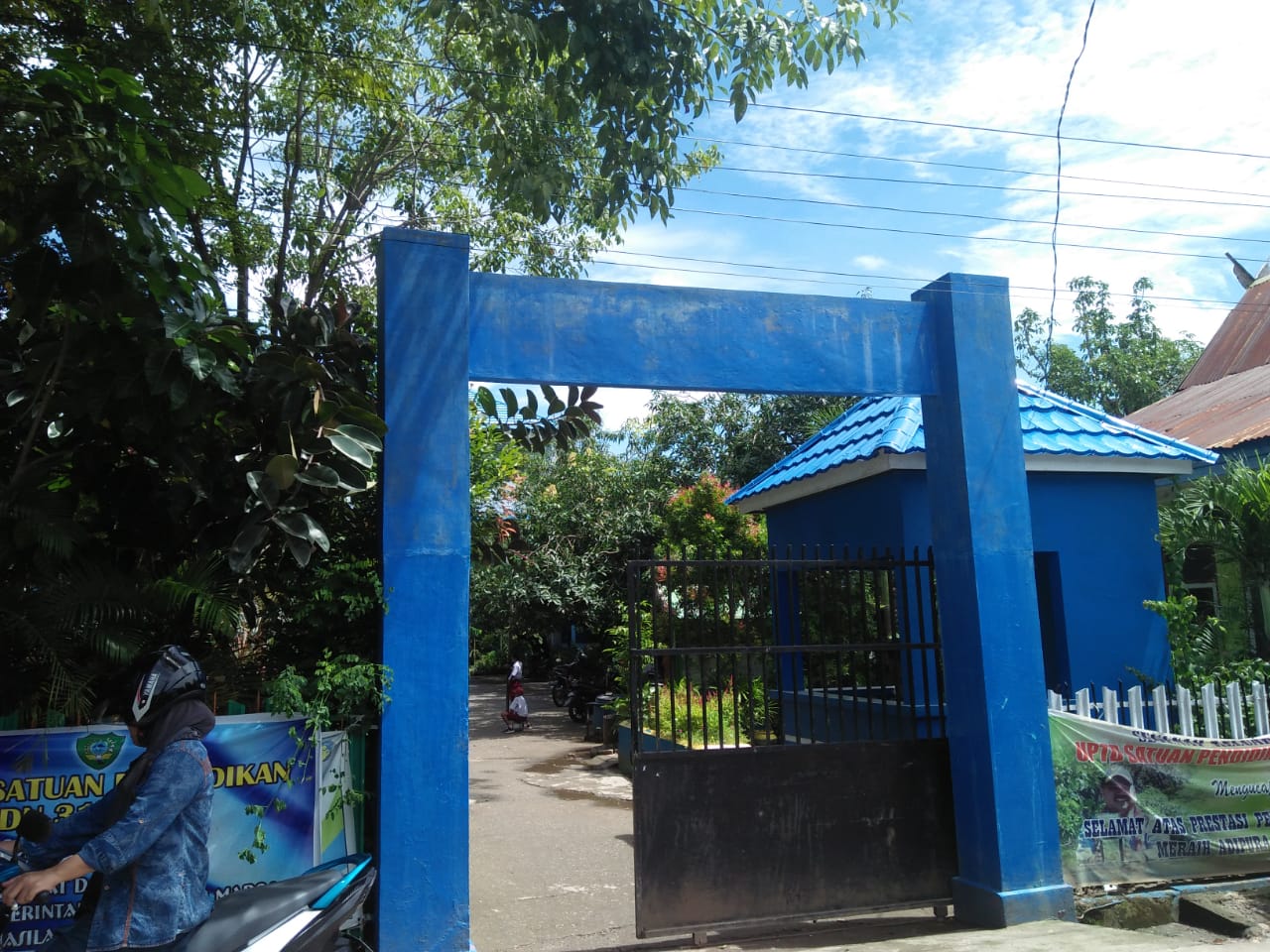 Gerbang SD 31 Maros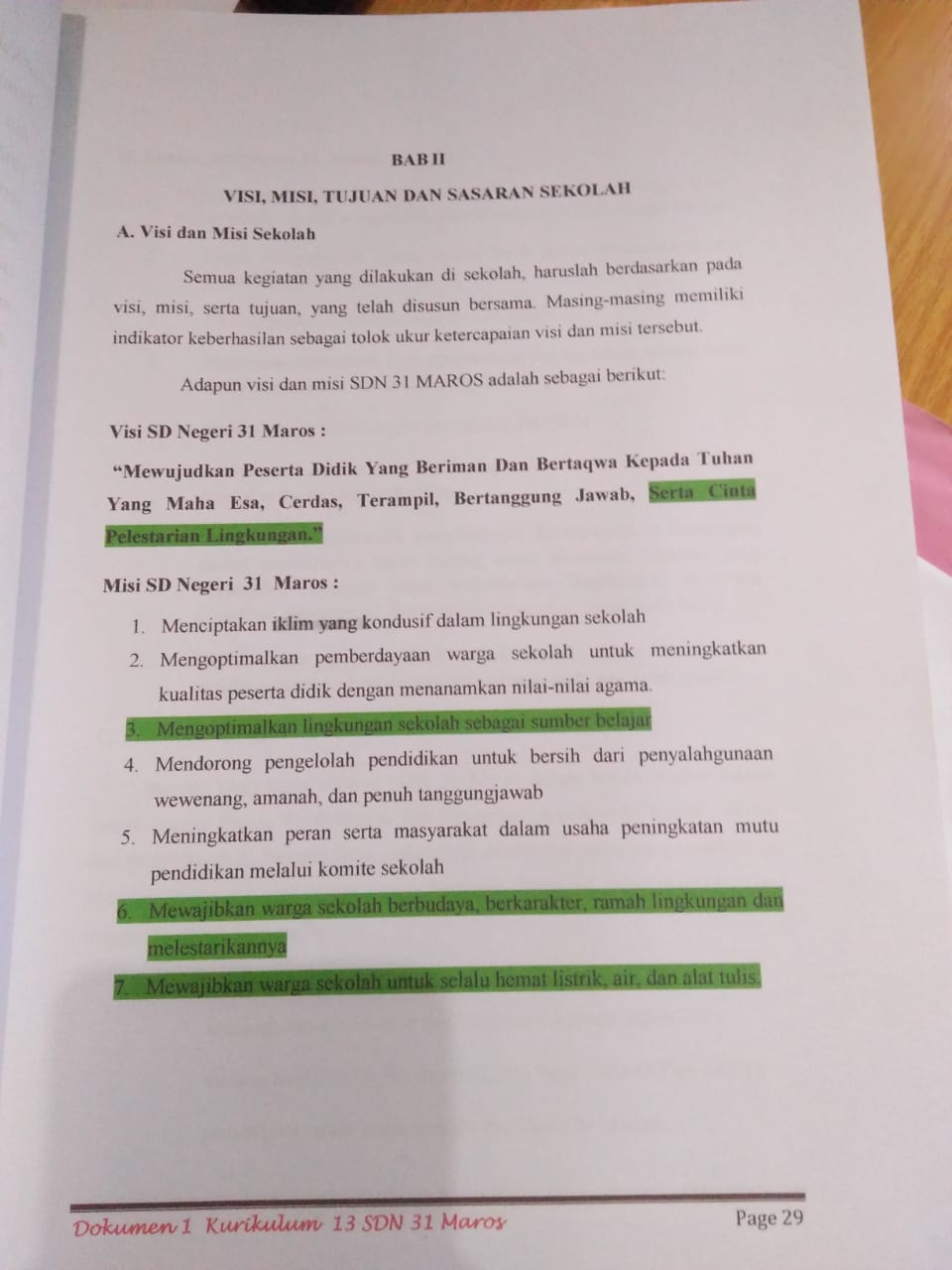 Visi, Misi SD 31 Maros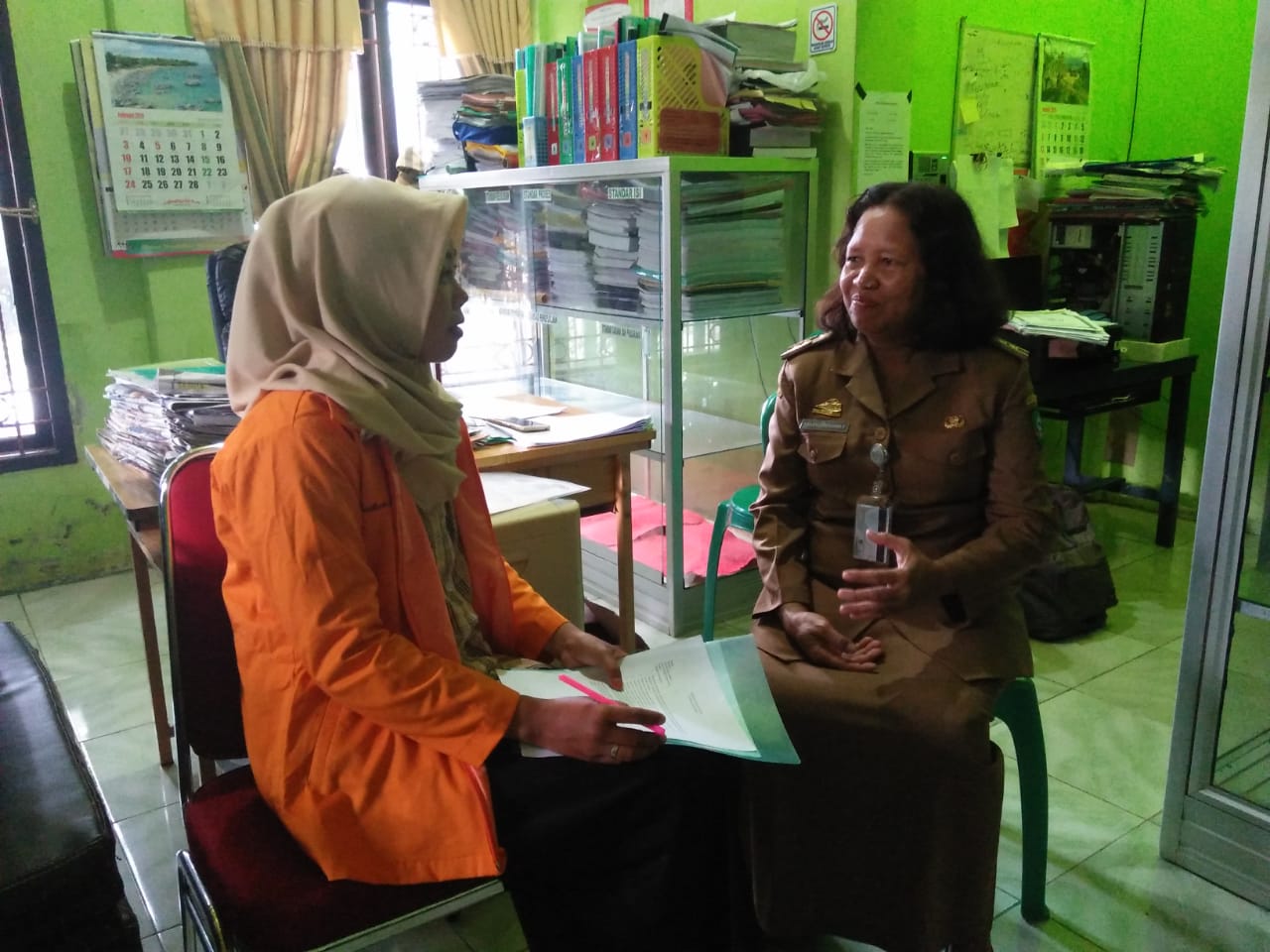 Wawancara dengan Kepala Sekolah SD 31 Maros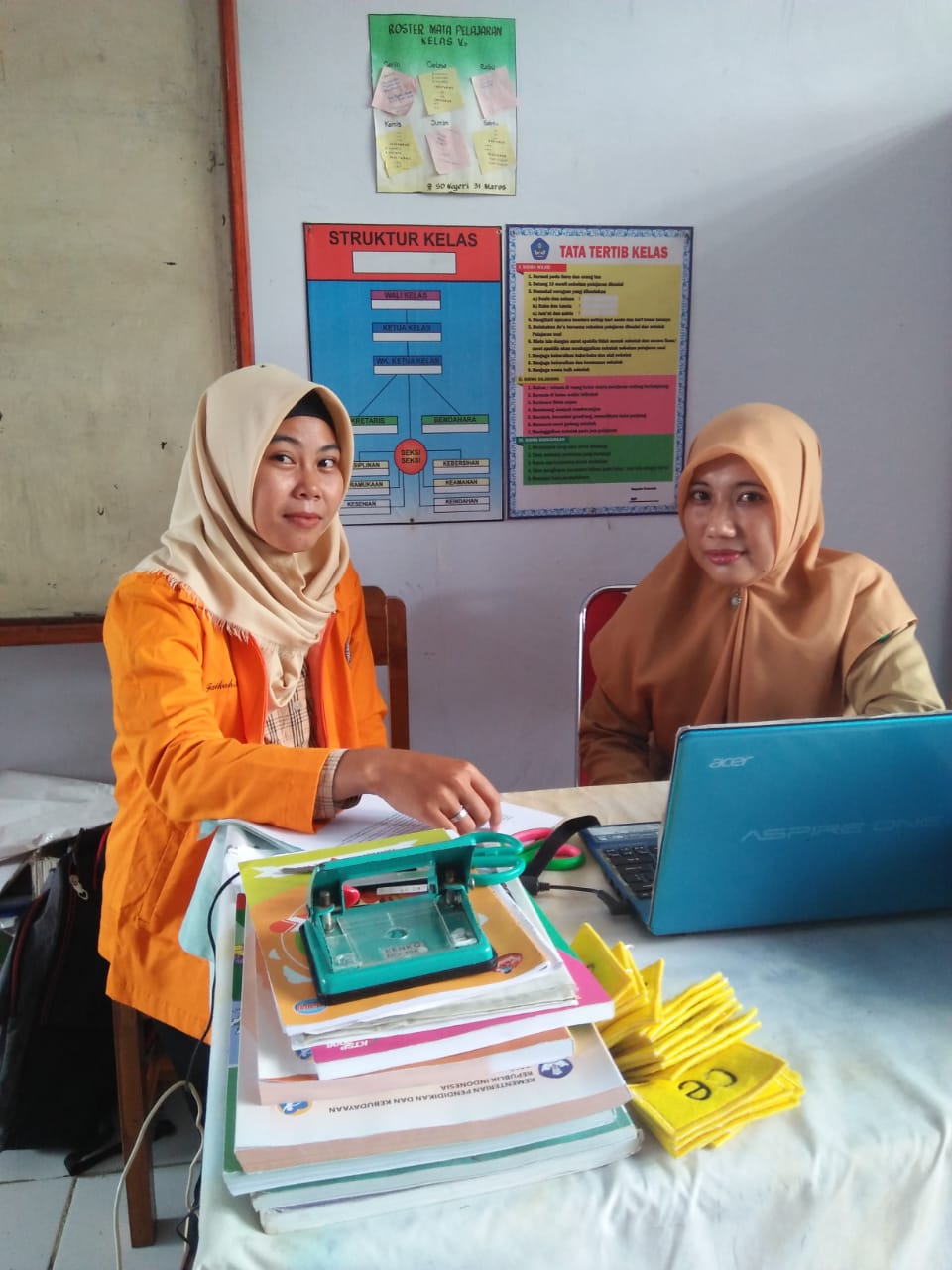 Wawancara dengan Guru SD 31 Maros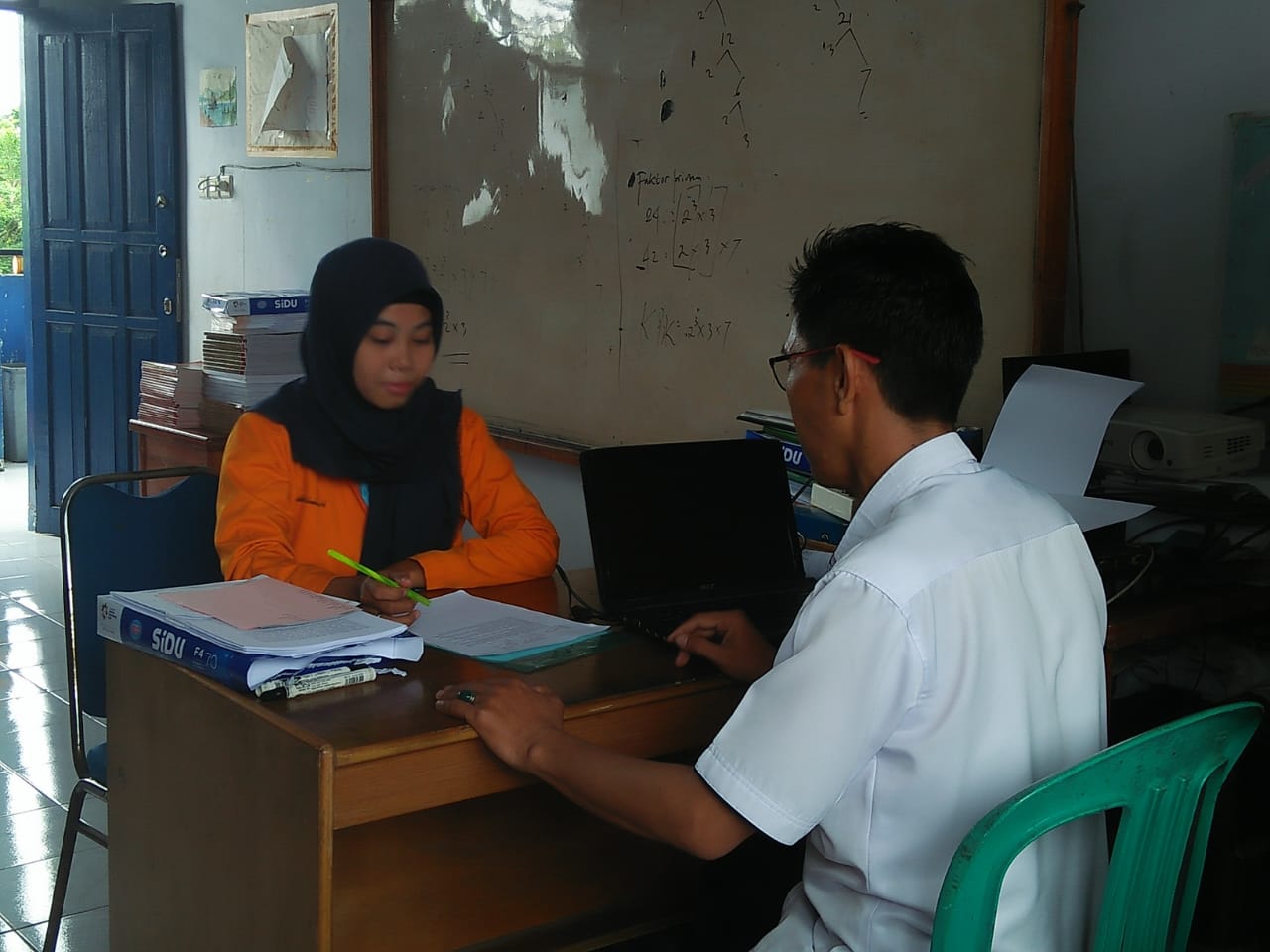 Wawancara dengan Guru SD 31 Maros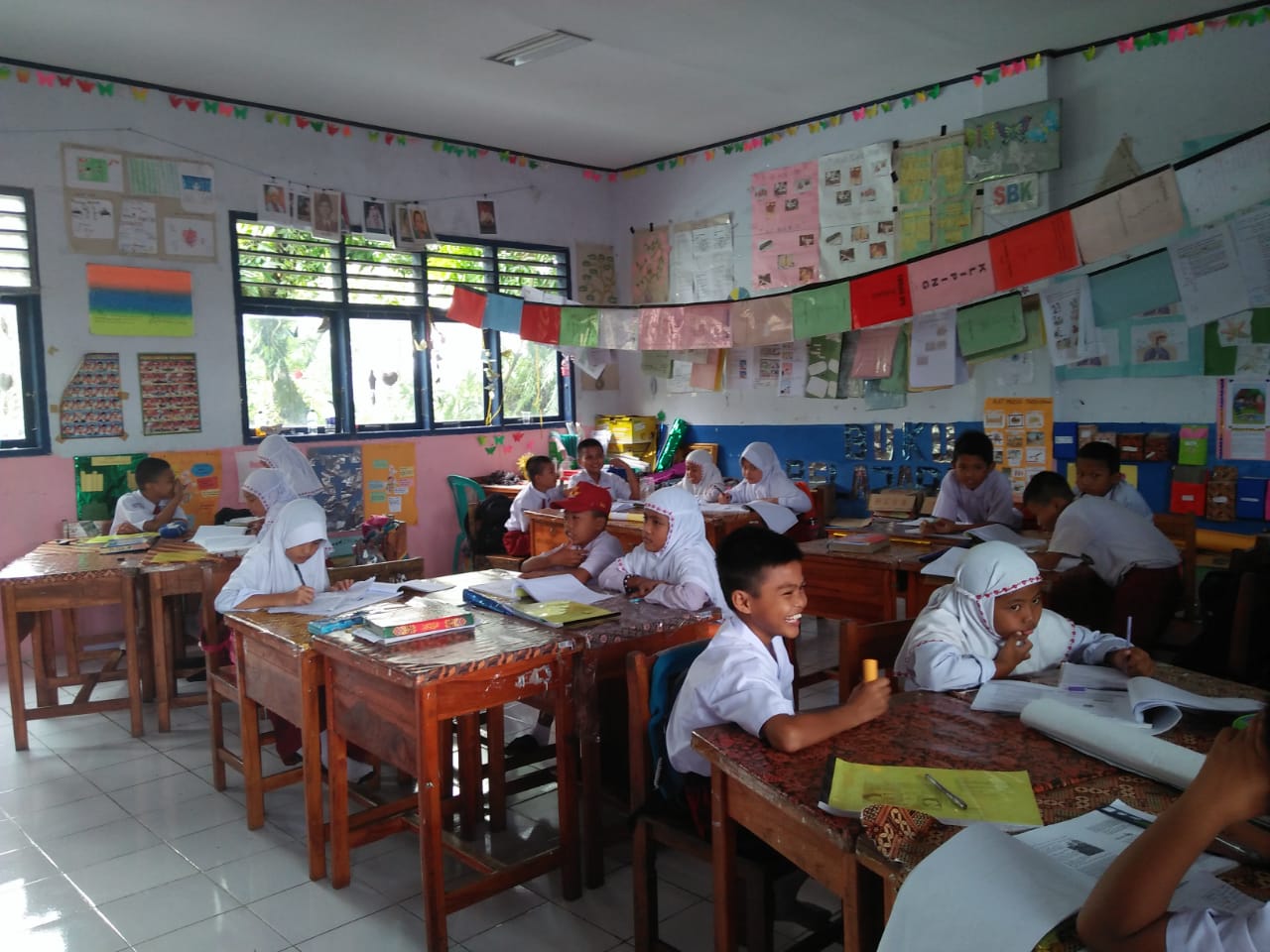 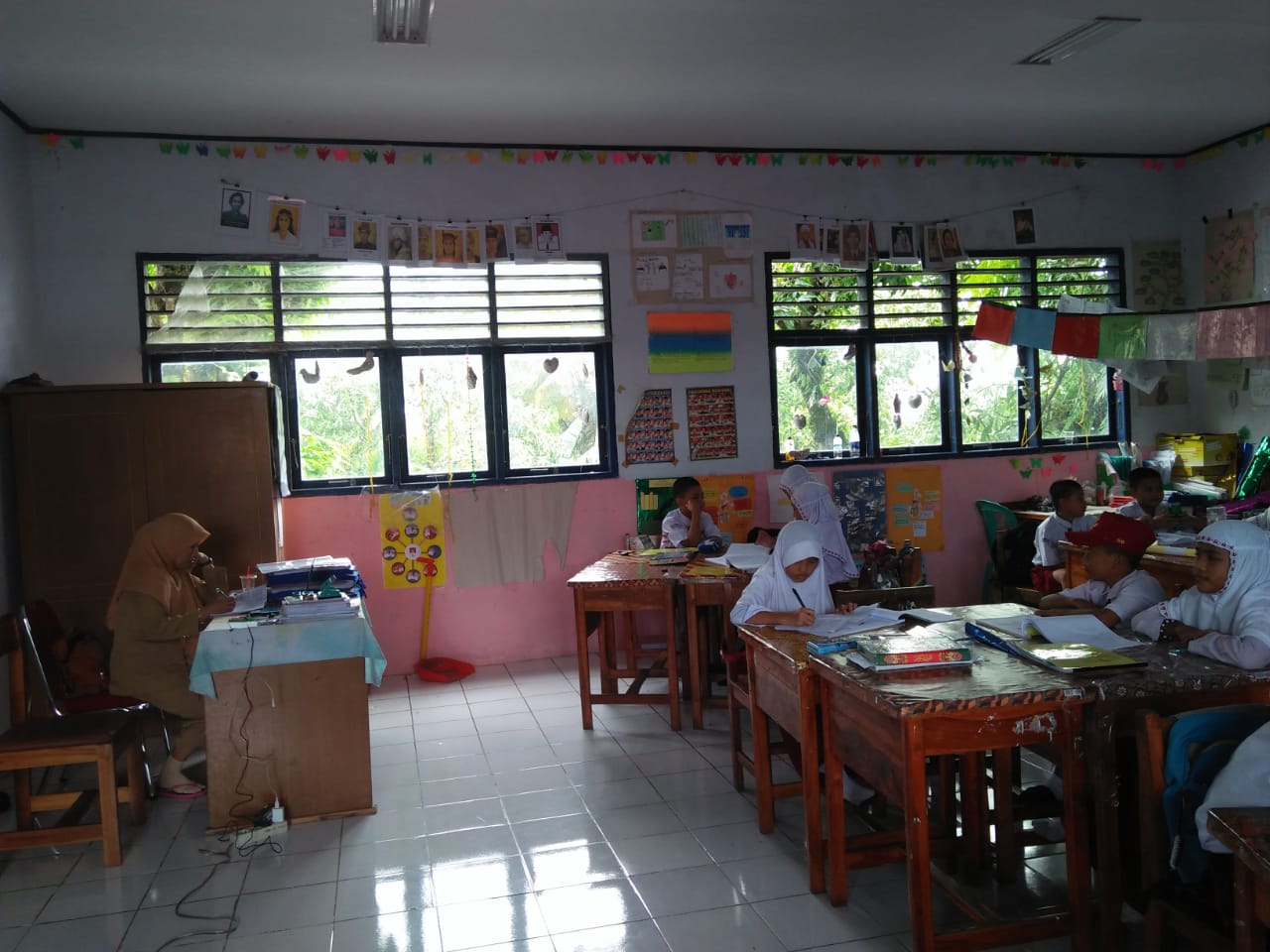 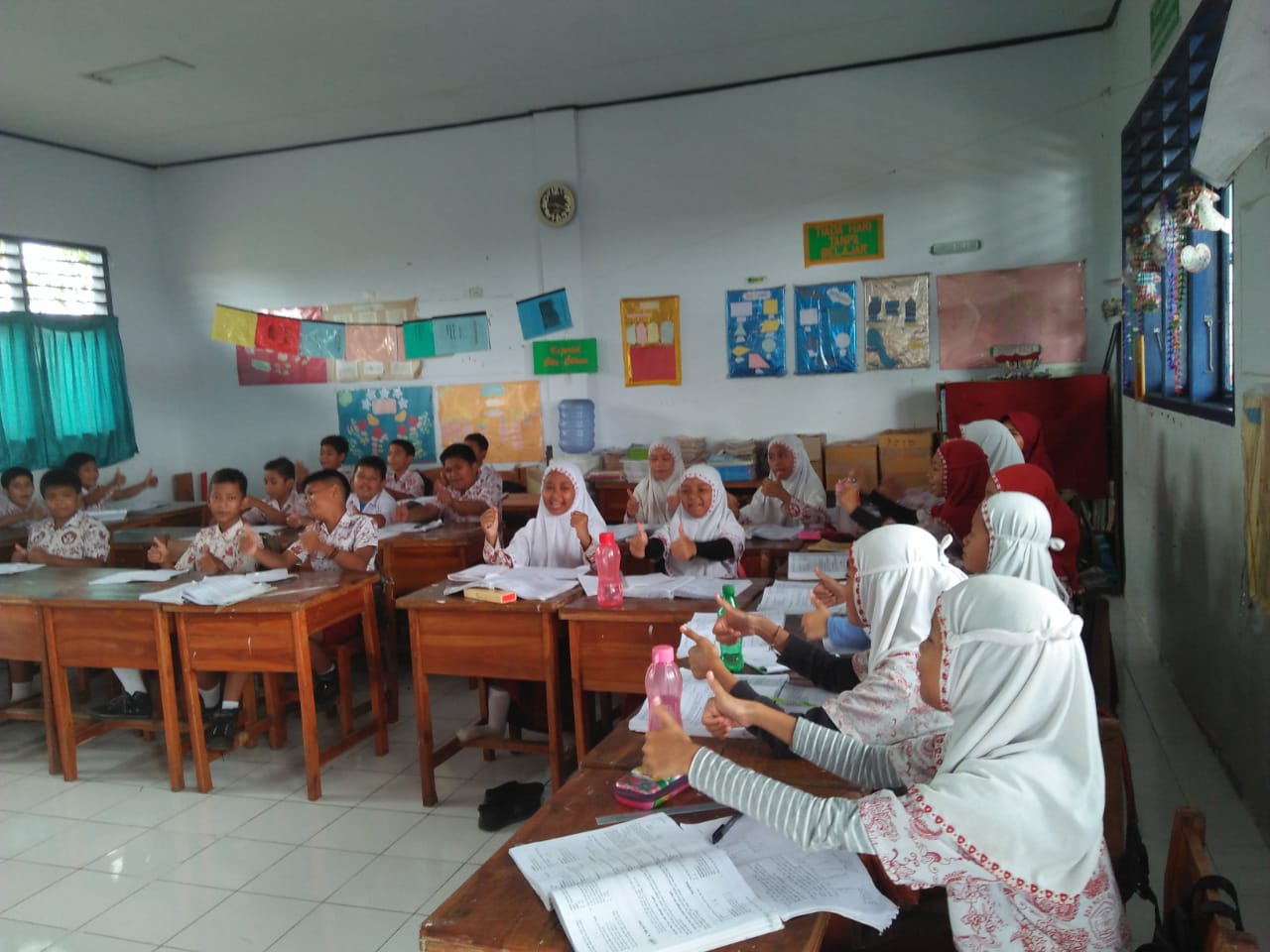 Proses Pembelajaran SD 31 Maros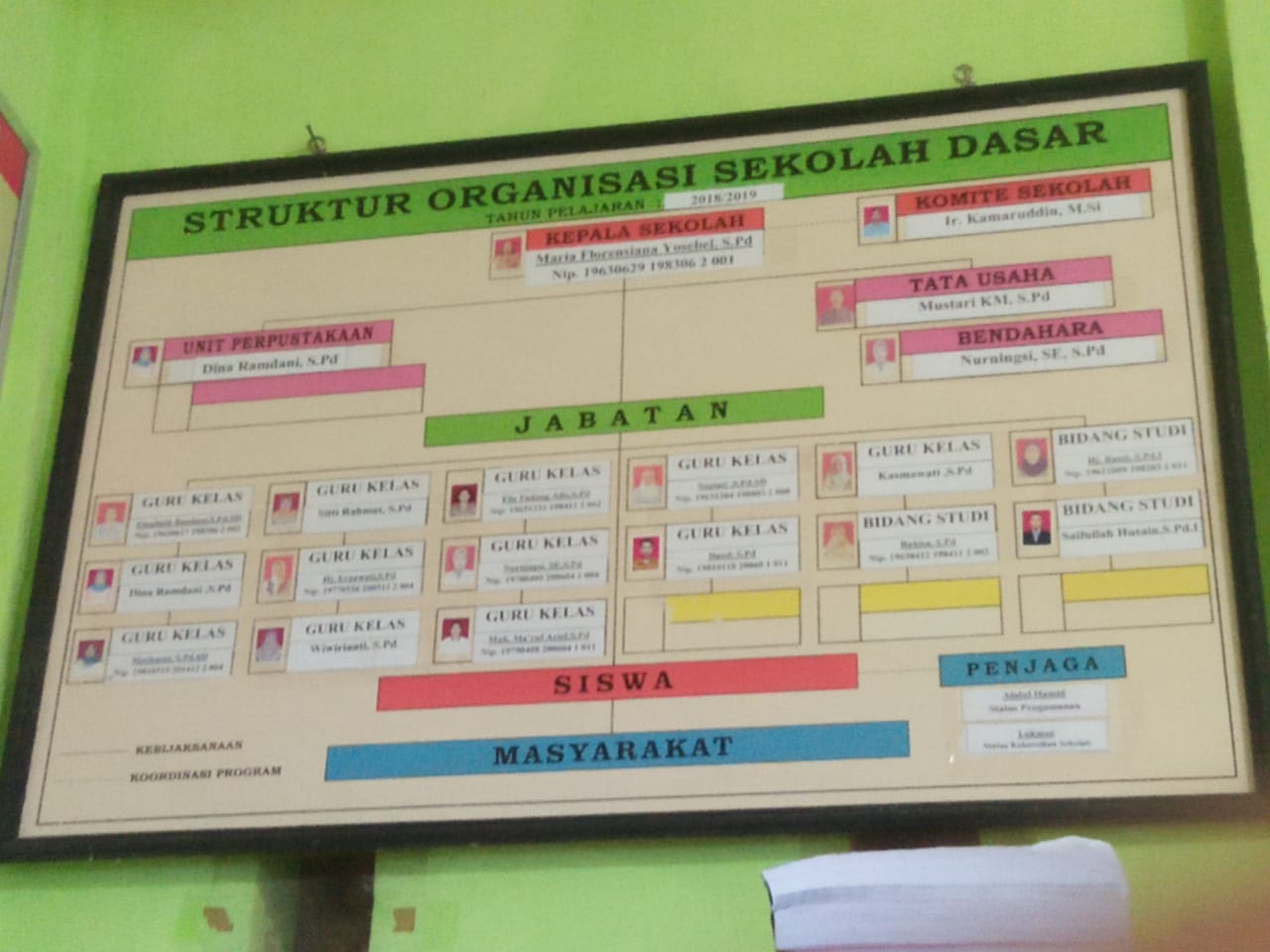 Struktur Organisasi SD 31 Maros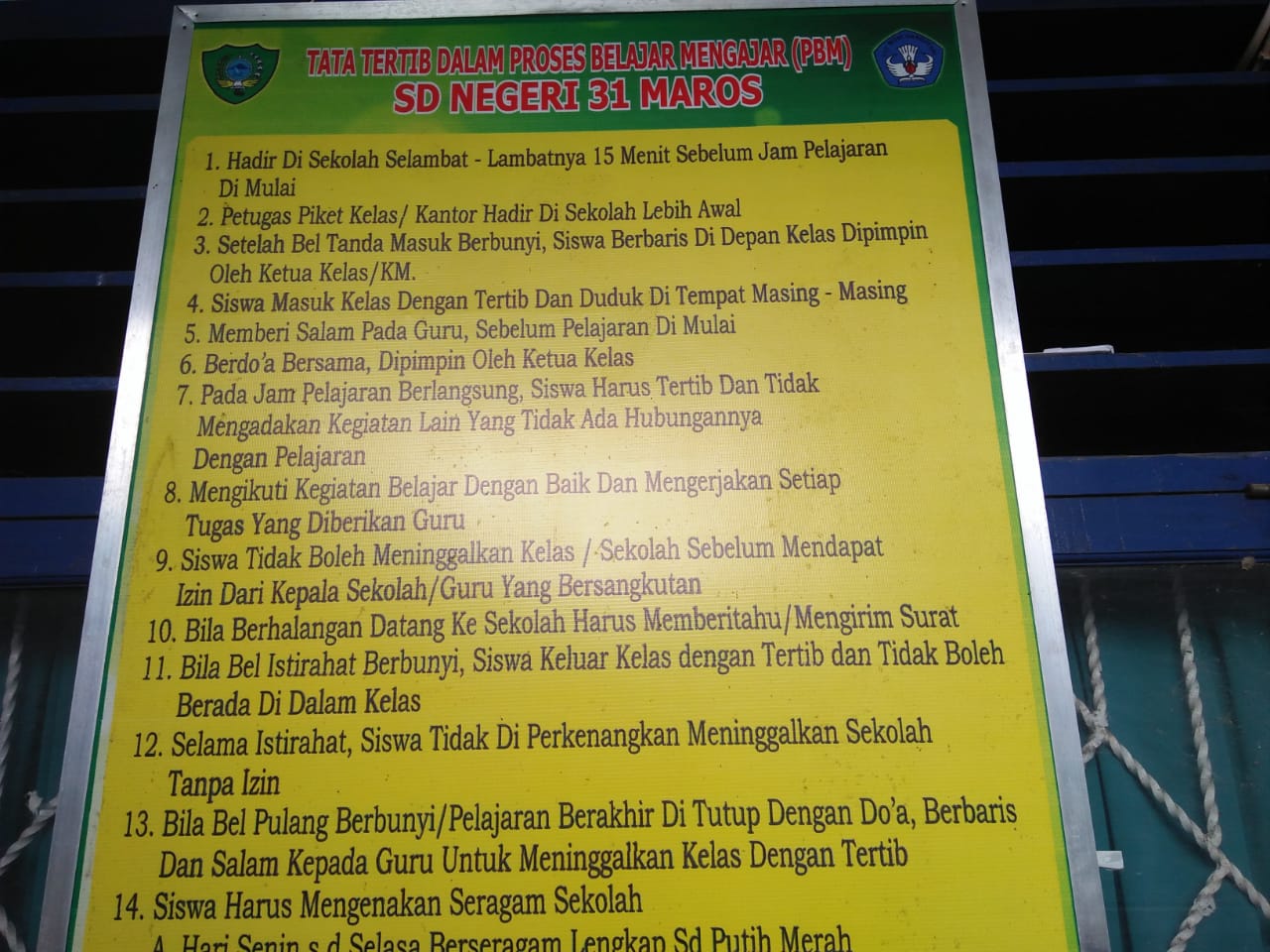 Tata Tertib PBM SD 31 Maros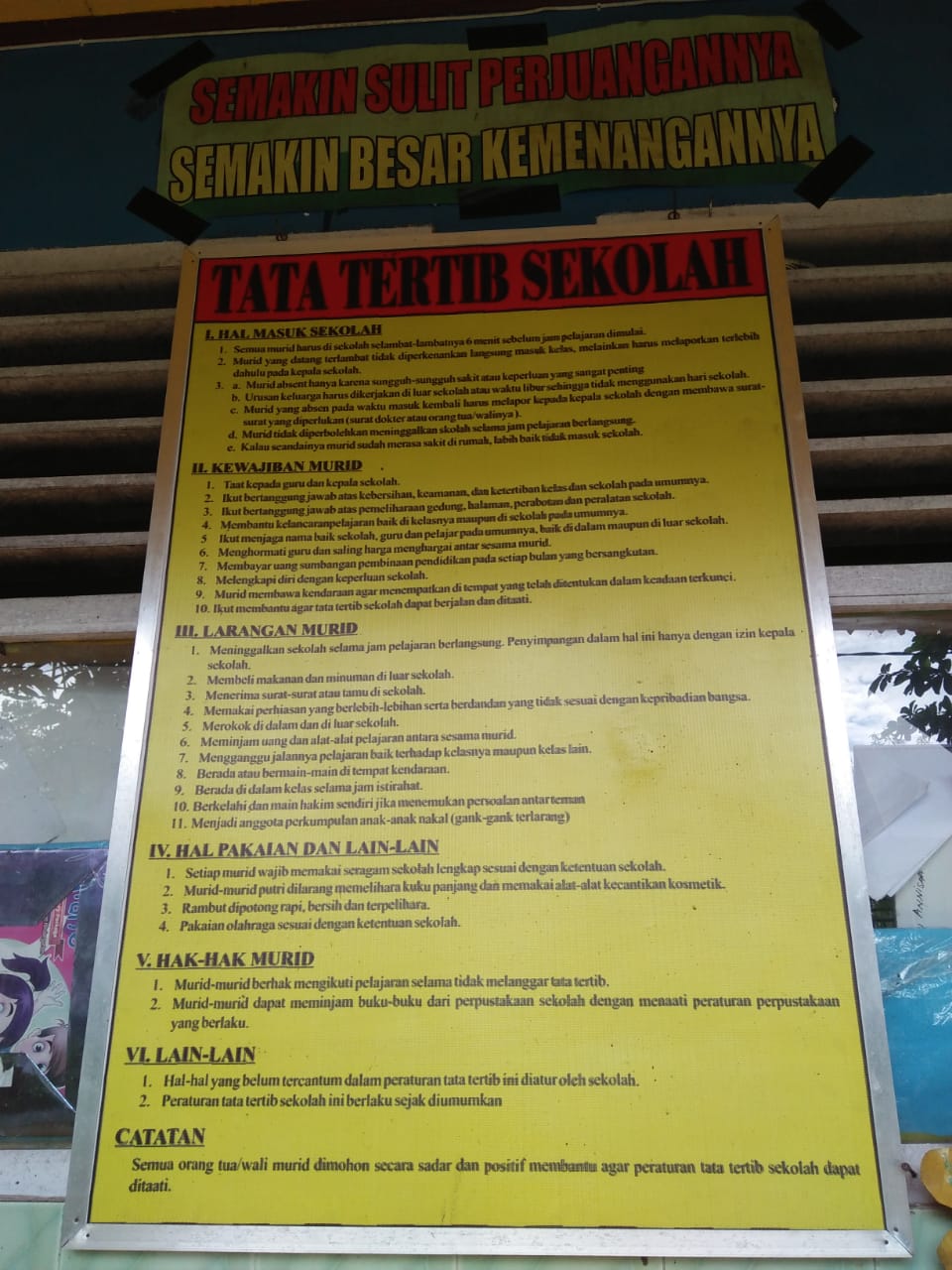 Tata Tertib Sekolah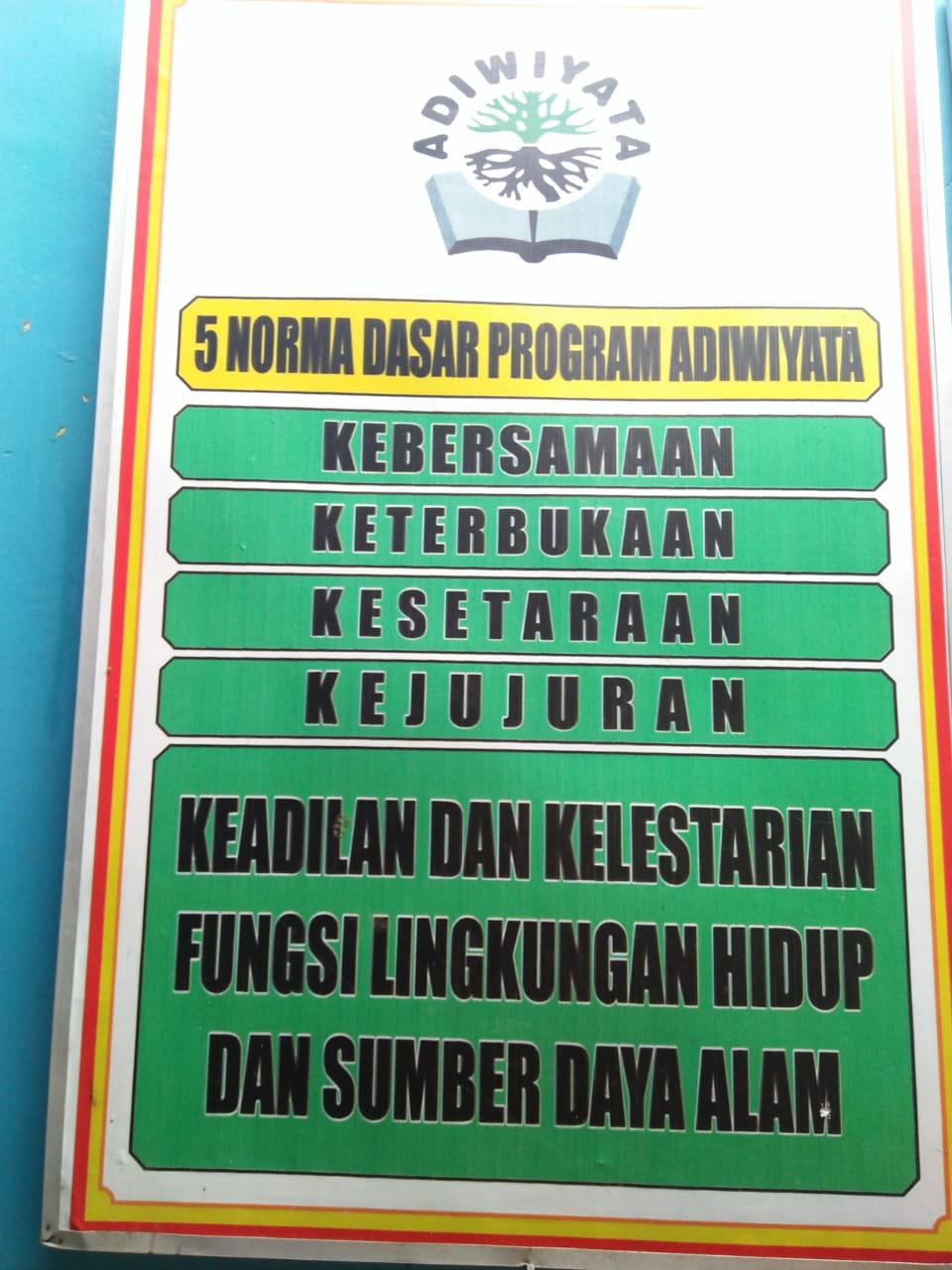 Norma Dasar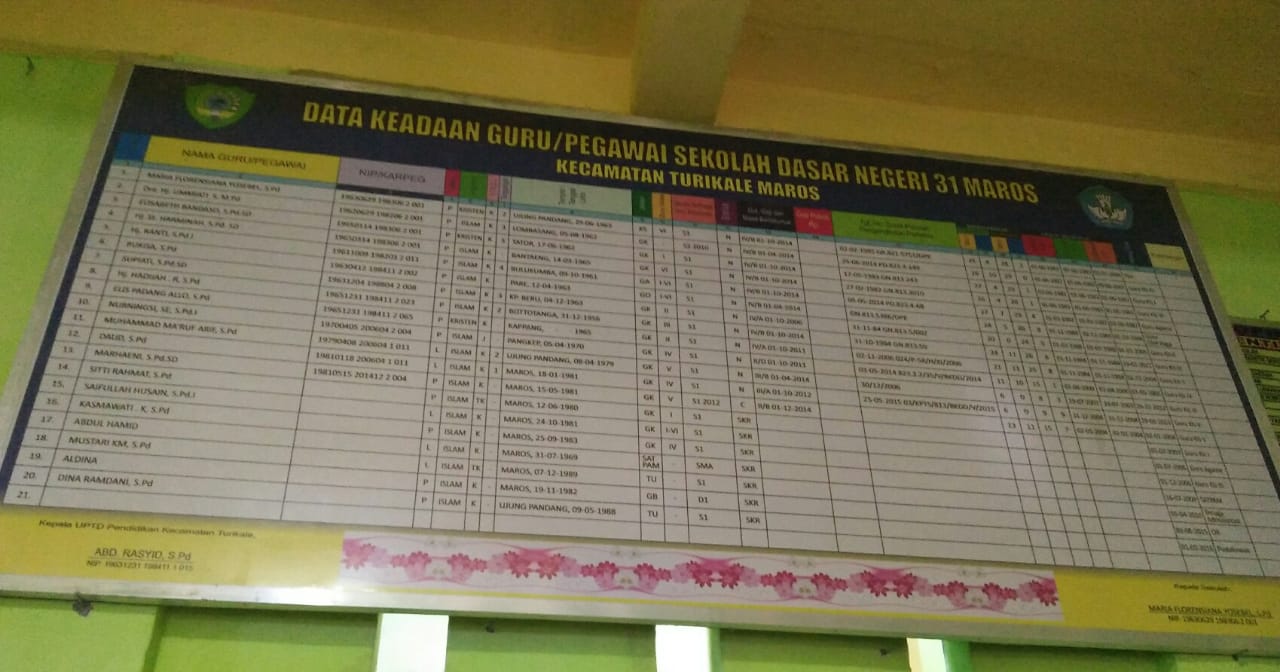 Data Keadaan Guru SD 31 Maros